Обратите внимание!Вкладная стелька и подкладка обуви для детей в возрасте до 7 лет должны быть из натуральных материалов (подкладочные кожа, ткани, трикотажные полотна и другие). Могут быть использованы подкладочные ткани и трикотажные полотна с вложением химических волокон не более 20% а) может быть использована подкладка из искусственного меха и байки в зимней обуви для детей в возрасте от 3 до 7 лет;б) могут быть использованы искусственные и синтетические материалы для верха обуви для детей в возрасте от 3 до 7 лет;в) для верха обуви летнего и осенне-весеннего ассортимента для детей в возрасте от 1 до 3 лет могут быть использованы искусственные и синтетические материалы при условии применения внутренней подкладки из натуральных материалов;г) не допускается использование подкладки из искусственной и (или) синтетической кожи в закрытой обуви для детей. (Санитарно-эпидемиологические правила и нормативыСанПиН 2.4.7/1.1.1286-03)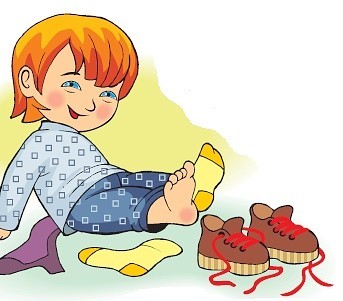 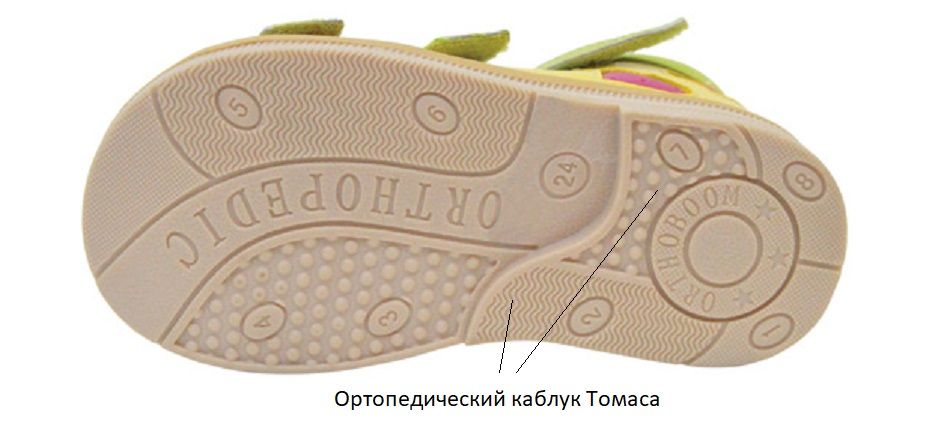 Должен ли быть каблучок?Да! Желательно выбирать обувь с каблучком «Томаса», удлиненный с внутренней стороны, чтобы поддержать среднюю часть стопы и предупредить завал ее внутрь.Какими должны быть застежки?Они должны быть регулируемыми, чтобы хорошо зафиксировать ножку ребенка.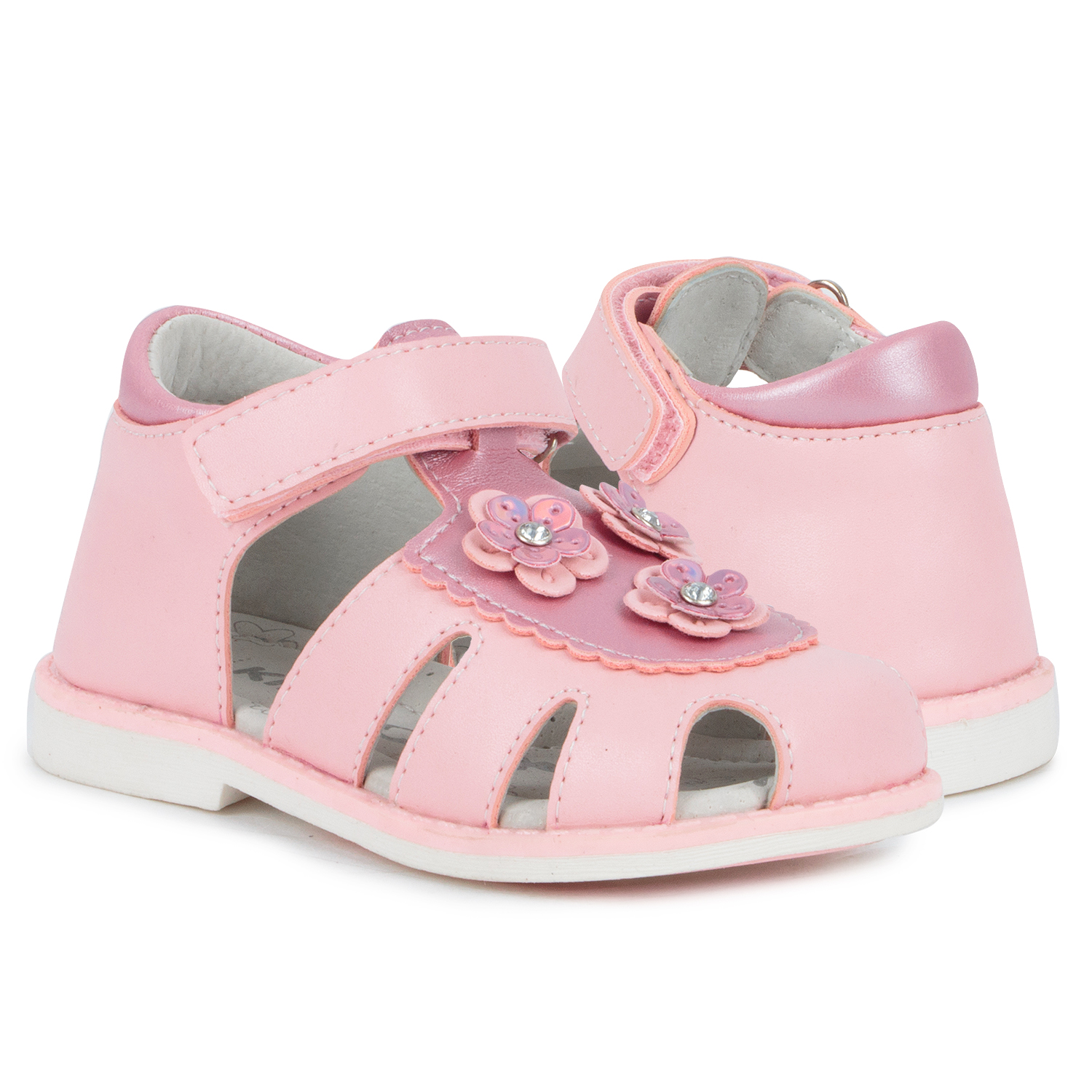 Какой должна быть подошва?    Гибкой, чтобы не нарушать работы мышц стопы и голени. Нескользящей, чтобы уменьшить риск падений.С перекатом в передней части, то есть ее носок должен быть несколько приподнят над землей. Это нужно, чтобы у ребенка формировалась правильная походка.Какой должна быть носочная часть правильной детской обуви?Она должна быть широкой. Никаких зауженных носков в детской обуви быть не должно, чтобы пальчики чувствовали себя свободно.Каким должен быть задник? Он должен быть закрытым и жестким, чтобы пяточка ребенка была правильно зафиксирована и никуда не заваливалась. По вопросу можно  получить консультацию по телефону8(388-22) 6-42-41Управления Роспотребнадзора  по РАпо адресу: г. Горно-Алтайск, пр. Коммунистический,173по телефону Консультационного центра 8(388-22) 6-36-22либо по адресу: г. Горно-Алтайск,пр. Коммунистический, 173с 8-30 до 13-00 и с 14-00 до 17-37zpp@fguz-ra.ruКонсультационные  пункты с. Шебалино, ул. Советская, д. 11тел. 8(38849) 21-2-67с. Кош-Агач, ул. Кооперативная, д. 42тел. 8(38842) 22-0-91с. Турочак,   пер. Северный, д. 2 ател. 8(38840) 22-1-36с. Онгудай, ул. Космонавтов,  д.78тел. 8 (38845) 21-2-58с. Усть-Кокса, пер. Школьный,  д. 6тел. 8 (38848) 22-1-16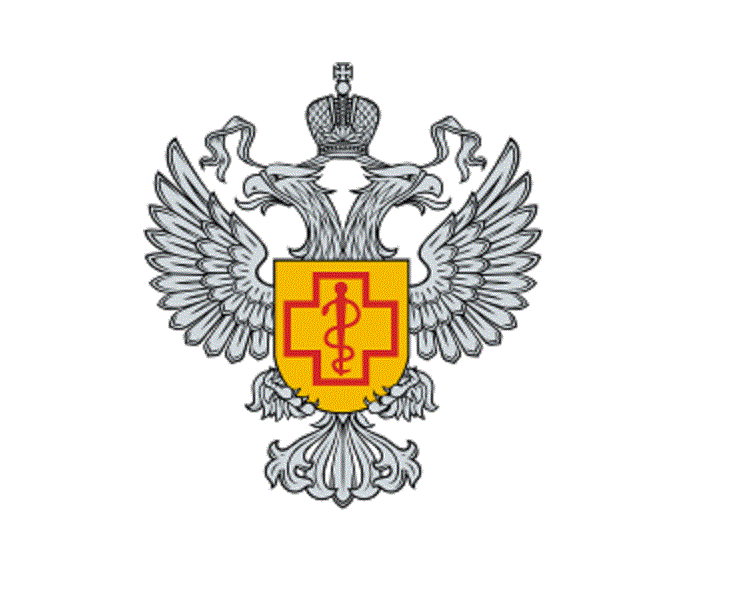 Федеральное бюджетное учреждение здравоохранения   «Центр  гигиены и эпидемиологии в Республике Алтай»649002, Республика Алтайг. Горно-Алтайск,пр. Коммунистический, 173ПАМЯТКА
ДЛЯ ПОТРЕБИТЕЛЕЙПРИ ПОКУПКЕ ДЕТСКОЙ ОБУВИ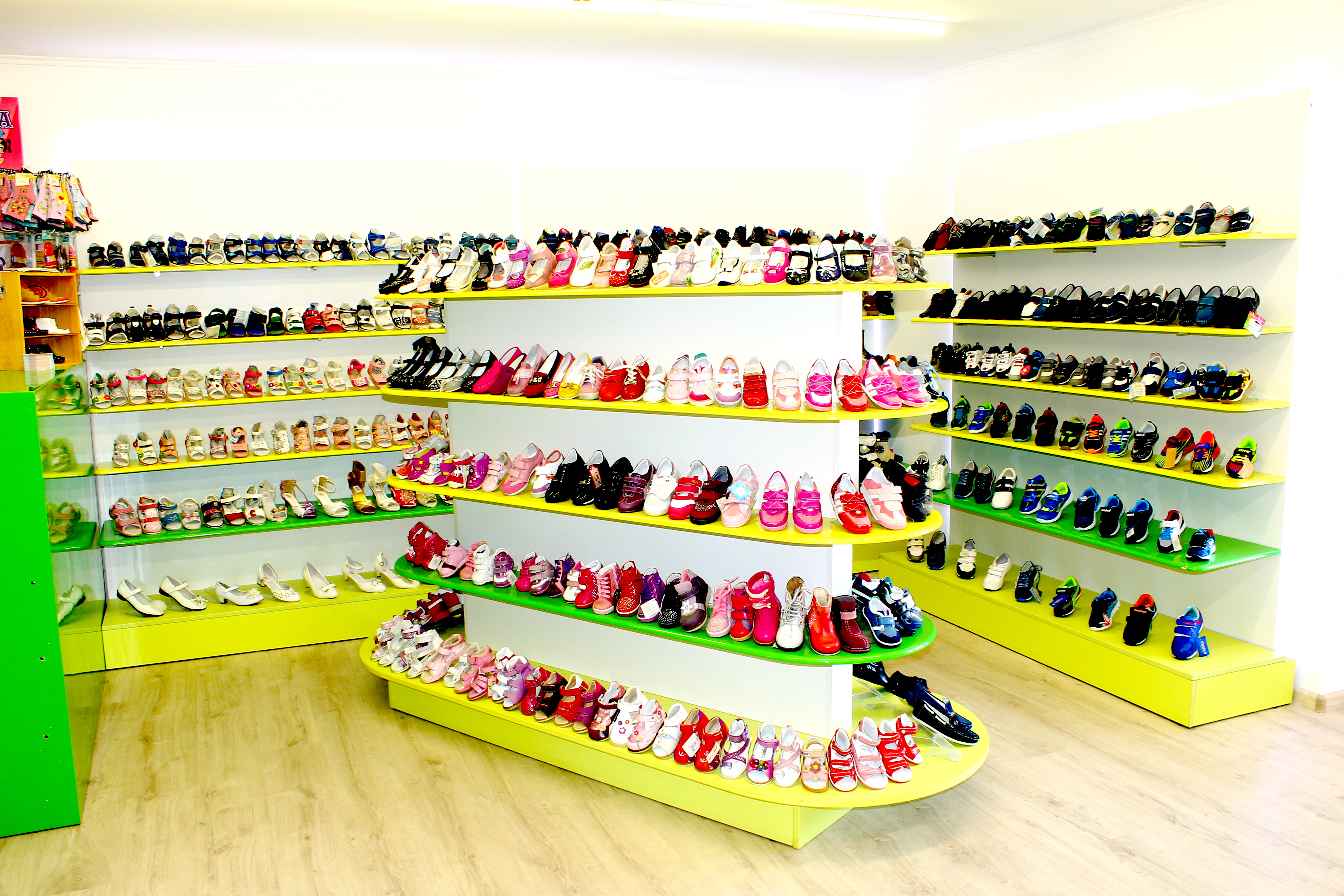     г. Горно-Алтайск       2021 г.